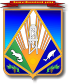 МУНИЦИПАЛЬНОЕ ОБРАЗОВАНИЕХАНТЫ-МАНСИЙСКИЙ РАЙОНХанты-Мансийский автономный округ – ЮграАДМИНИСТРАЦИЯ ХАНТЫ-МАНСИЙСКОГО РАЙОНАП О С Т А Н О В Л Е Н И Еот 22.06.2018                                                                                                № 183г. Ханты-МансийскОб утверждении Порядка предоставления субсидий из местного бюджета на возмещение затрат, связанных с осуществлением регулярных перевозок пассажиров и багажа автомобильным транспортом на муниципальных маршрутах в границах Ханты-Мансийского района по регулируемым тарифамВ соответствии с Бюджетным кодексом Российской Федерации, Федеральным законом от 06.10.2003 № 131-ФЗ «Об общих принципах организации местного самоуправления в Российской Федерации», Федеральным законом от 13.07.2015 № 220-ФЗ «Об организации регулярных перевозок пассажиров и багажа автомобильным транспортом и городским наземным электрическим транспортом в Российской Федерации и о внесении изменений в отдельные законодательные акты Российской Федерации», постановлением Правительства Российской Федерации 
от 06.09.2016 № 887 «Об общих требованиях к нормативным правовым актам, муниципальным правовым актам, регулирующим предоставление субсидий юридическим лицам (за исключением субсидий государственным (муниципальным) учреждениям), индивидуальным предпринимателям, а также физическим лицам – производителям товаров, работ, услуг»:1. Утвердить Порядок предоставления субсидий из местного бюджета на возмещение затрат, связанных с осуществлением регулярных перевозок пассажиров и багажа автомобильным транспортом 
на муниципальных маршрутах в границах Ханты-Мансийского района 
по регулируемым тарифам, согласно приложению. 2. Установить, что ежегодные объемы финансирования указанных расходов определяются в соответствии с утвержденным бюджетом 
на очередной финансовый год и плановый период.3. Опубликовать (обнародовать) настоящее постановление в газете «Наш район» и разместить на официальном сайте администрации Ханты-Мансийского района.4. Настоящее постановление вступает в силу после официального опубликования (обнародования).5. Контроль за выполнением постановления возложить на первого заместителя главы Ханты-Мансийского района.Глава Ханты-Мансийского района	                                             К.Р.МинулинПриложение к постановлению администрацииХанты-Мансийского района от 22.06.2018 № 183Порядок предоставления субсидий из местного бюджета на возмещение затрат, связанных с осуществлением регулярных перевозок пассажиров и багажа автомобильным транспортом на муниципальных маршрутах в границах Ханты-Мансийского района по регулируемым тарифам(далее – Порядок)Раздел I. Общие положения1. Настоящий Порядок регулирует предоставление юридическим лицам (за исключением государственных, муниципальных учреждений) и индивидуальным предпринимателям (далее – перевозчик) субсидий, предусмотренных решением Думы Ханты-Мансийского района о местном бюджете на текущий финансовый год и (или) плановый период на осуществление регулярных перевозок пассажиров и багажа автомобильным транспортом на муниципальных маршрутах в границах Ханты-Мансийского района по регулируемым тарифам.2. В целях настоящего Порядка используются следующие понятия: 1) регулируемый тариф – плата за перевозку, установленная администрацией Ханты-Мансийского района;2) субсидируемый маршрут – регулярная перевозка пассажиров и багажа автомобильным транспортом по муниципальному маршруту в границах Ханты-Мансийского района, осуществляемая по регулируемому тарифу;3) субсидия – денежные средства, предоставляемые получателю из бюджета Ханты-Мансийского района на безвозмездной и безвозвратной основе за осуществление субсидируемого маршрута.3. Иные понятия, используемые в настоящем Порядке, применяются в том значении, в котором применяются в гражданском, бюджетном, автомобильном законодательстве.4. Субсидия предоставляется в целях возмещения перевозчику затрат осуществления субсидируемого маршрута для транспортного обслуживания населения Ханты-Мансийского района за счет бюджетных ассигнований, направляемых на реализацию мероприятий по муниципальной программе, утвержденной постановлением администрации Ханты-Мансийского района на текущий финансовый год и (или) плановый период. 5. Право на получение субсидий предоставляется перевозчику, заключившему с администрацией Ханты-Мансийского района (муниципальный заказчик) муниципальный контракт на выполнение работ по субсидируемому маршруту (далее – получатель субсидии, муниципальный контракт) в порядке, установленном Федеральным законом от 05.04.2013 № 44-ФЗ «О контрактной системе в сфере закупок товаров, работ, услуг для обеспечения государственных и муниципальных нужд» (далее – Федеральный закон 44-ФЗ) и Федеральным законом 
от 13.07.2015 № 220-ФЗ «Об организации регулярных перевозок пассажиров и багажа автомобильным транспортом и городским наземным электрическим транспортом в Российской Федерации и о внесении изменений в отдельные законодательные акты Российской Федерации».6. Администрация Ханты-Мансийского района является получателем бюджетных средств, доведенных в установленном порядке лимитов бюджетных обязательств на предоставление субсидий на соответствующий финансовый год в соответствии с бюджетным законодательством Российской Федерации (далее – главный распорядитель как получатель бюджетных средств).7. Субсидия предоставляется получателю субсидии в безналичной форме на основании соглашения, заключаемого с главным распорядителем как получателем бюджетных средств по типовой форме, установленной нормативным правовым актом комитета по финансам администрации Ханты-Мансийского района (далее – типовое соглашение). 8. Условия предоставления субсидии на цели, указанные в пункте 4 настоящего Порядка и не урегулированные настоящим Порядком, устанавливаются типовым соглашением в соответствии с бюджетным законодательством.9. Взаимодействие с получателем субсидии при ее предоставлении осуществляется в устной, письменной форме, в том числе электронной, если это не запрещено законом, по его выбору.Раздел II. Условия и порядок предоставления субсидий10. Условиями предоставления субсидии являются:1) согласие соответственно получателя субсидии и лиц, являющихся поставщиками (подрядчиками, исполнителями) по договорам (соглашениям), заключенным в целях исполнения обязательств по договорам (соглашениям) о предоставлении субсидий (за исключением государственных (муниципальных) унитарных предприятий, хозяйственных товариществ и обществ с участием публично-правовых образований в их уставных (складочных) капиталах, а также коммерческих организаций с участием таких товариществ и обществ в их уставных (складочных) капиталах), на осуществление главным распорядителем (распорядителем) бюджетных средств, предоставившим субсидию, и органами муниципального финансового контроля проверок соблюдения ими условий, целей и порядка предоставления субсидии;	2) соблюдение запрета о направлении затрат, на возмещение которых предоставляется субсидия на приобретение иностранной валюты, за исключением операций, осуществляемых в соответствии с валютным законодательством Российской Федерации при закупке (поставке) высокотехнологичного импортного оборудования, сырья и комплектующих изделий;	3) соблюдение условий, установленных пунктом 11 настоящего Порядка, достоверности документов и сведений, предоставляемых для получения (перечисления) субсидии;	4) исполнение (надлежащее) условий муниципального контракта;	5) достижение показателей результативности. 11. Получатель субсидии на дату заключения типового соглашения обязан соответствовать следующим требованиям:1) не являться иностранным юридическим лицом, а также российским юридическим лицом, в уставном (складочном) капитале которых доля участия иностранных юридических лиц, местом регистрации которых является государство или территория, включенные в утверждаемый Министерством финансов Российской Федерации перечень государств и территорий, предоставляющих льготный налоговый режим налогообложения и (или) не предусматривающих раскрытия и предоставления информации при проведении финансовых операций (офшорные зоны) в отношении таких юридических лиц, в совокупности превышает 50 процентов;2) не получать средства из бюджета Ханты-Мансийского района, из которого планируется предоставление субсидии в соответствии с настоящим Порядком, на основании иных муниципальных правовых актов на цели, указанные в пункте 4 настоящего Порядка.12. Плановый размер субсидии рассчитывается как разность между плановыми затратами на осуществление субсидируемого маршрута и плановой суммой дохода, полученного от продажи билетов по регулируемому тарифу за фактически выполненное количество рейсов по субсидируемому маршруту в пределах объема выполнения работ (плановые показатели) по муниципальному контракту. 13. Фактический размер субсидии перечисляется с периодичностью за месяц (отчетный период) в пределах лимитов бюджетных обязательств, доведенных до главного распорядителя как получателя бюджетных средств, на цели, указанные в пункте 4 настоящего Порядка, и цены муниципального контракта на основании документов и содержащихся в них сведений (информации), подтверждающих выполнение работ, связанных с исполнением условий муниципального контракта (далее – документы получателя):1) акт выполненных работ;2) реестр учета движения путевых листов с приложением ежедневных путевых листов автобусов по типовой межотраслевой форме № 6, утвержденной Государственным комитетом Российской Федерации по статистике, заполненных с учетом требований, утвержденным Министерством транспорта Российской Федерации. 14. Типовое соглашение заключается между главным распорядителем как получателем бюджетных средств и получателем субсидии при условии заключения с получателем субсидии муниципального контракта в порядке и сроки, установленные Федеральным законом № 44-ФЗ, и выполнения условий, установленных пунктом 11 настоящего Порядка.15. Получатель субсидии в срок не более 5 календарных дней с даты получения проекта типового соглашения подписывает два экземпляра проекта типового соглашения и направляет (вручает) главному распорядитель как получателю бюджетных средств для подписания, но не ранее доведения лимитов бюджетных обязательств на цели, установленные пунктом 4 настоящего Порядка, и регистрации с последующем направлением (вручением) получателю способом, указанным в заключенном типовом соглашении, в срок не более 3 рабочих дней с даты его регистрации.16. Субсидия перечисляется получателю в срок не позднее 
10 рабочего дня после принятия решения главным распорядителем как получателем бюджетных средств по результатам рассмотрения документов, установленных в пункте 13 настоящего Порядка, на расчетные или корреспондентские счета, открытые получателями субсидий в учреждениях Центрального банка Российской Федерации или кредитных организациях и указанные получателем в заключенном типовом соглашении путем совершения операции.17. Главный распорядитель как получатель бюджетных средств рассматривает документы получателя в срок не более 5 рабочих дней со дня их получения:1) проверяет их на полноту и достоверность, а также на соответствие настоящему Порядку с использованием информации из автоматизированной информационной системы управления транспортом Ханты-Мансийского автономного округа – Югры (АИС «Управление транспортом»);2) оформляется письмо на официальном бланке и направляется (выдается) получателю субсидии в срок не более 3 рабочих дней способом, указанным в заключенном типовом соглашении (нарочно в уполномоченном органе либо почтовым отправлением) об отказе по основаниям, установленным в пункте 18 настоящего Порядка, по фактам, выявленным по результатам проверки.18. Основания для отказа в  предоставлении (перечислении) субсидии:1) несоответствие представленных получателем субсидии документов требованиям, определенным пунктом 13 настоящего Порядка, или непредставление (представление не в полном объеме) указанных документов;2) недостоверность представленной получателем субсидии информации;3) невыполнение условий предоставления субсидии в соответствии с настоящим Порядком.19. Главный распорядитель как получатель бюджетных средств вправе:1) принимать решение об изменении условий заключенного типового соглашения, в том числе на основании информации и предложений (далее – обращение), направленных получателем субсидии, включая уменьшение размера субсидии, а также увеличение размера субсидии, при наличии неиспользованных лимитов бюджетных обязательств на цели, указанные в пункте 4 настоящего Порядка и заключенном типовом соглашении, и при условии предоставления получателем субсидии информации, содержащей финансово-экономическое обоснование данного изменения;2) приостанавливать предоставление субсидии получателю субсидии в случае установления уполномоченным органом или получения от органа муниципального финансового контроля информации о факте (ах) нарушения получателем субсидии порядка, целей и условий предоставления субсидии, предусмотренных настоящим Порядком и заключенным типовым соглашением, в том числе указания в документах, представленных получателем субсидии, недостоверных сведений, до устранения указанных нарушений с обязательным уведомлением получателя субсидии не позднее 3 рабочего дня с даты принятия решения о приостановлении;3) запрашивать у получателя субсидии документы и информацию, необходимые для осуществления контроля за соблюдением порядка, целей и условий предоставления субсидии, установленных настоящим Порядком и заключенным типовым соглашением;4) расторгнуть в одностороннем порядке заключенное типовое соглашение в случае недостижения получателем субсидии показателей результативности, установленных в заключенном типовом соглашении в соответствии с настоящим Порядком.20. Решение об изменении условий заключенного типового соглашения на основании обращения получателя субсидии принимается в срок не более 10 рабочих дней со дня поступления в форме дополнительного соглашения. При отсутствии неиспользованных лимитов бюджетных обязательств на цели, указанные в пункте 4 настоящего Порядка, отсутствии информации, содержащей финансово-экономическое обоснование предлагаемого изменения, финансово-экономической необоснованности по результатам рассмотрения, в изменении условий заключенного типового соглашения отказывается в форме письма на официальном бланке главного распорядителя как получателя бюджетных средств с указанием основания и фактов. Главный распорядитель как получатель бюджетных средств оформляет и направляет (вручает) письмо способом, указанным в заключенном типовом соглашении, в срок не более 3 рабочих дней с момента его подписания.21. Субсидия предоставляется на возмещение затрат (расходов), направленных получателем на осуществление субсидируемого маршрута, кроме направления затрат (расходов) на приобретение иностранной валюты, за исключением операций, осуществляемых в соответствии с валютным законодательством Российской Федерации при закупке (поставке) высокотехнологичного импортного оборудования, сырья и комплектующих изделий.22. Главный распорядитель как получатель бюджетных средств устанавливает в типовом соглашении показатели результативности и определяет размер штрафных санкций в случае их недостижения в соответствии с таблицей:Раздел III. Порядок предоставления отчетности23. Получатель субсидии представляет главному распорядителю как получателю бюджетных средств отчет о достижении показателей результативности в сроки и по форме, установленные главным распорядителем как получателем бюджетных средств при заключении типового соглашения в соответствии с настоящим Порядком, одновременно с документами, установленными пунктом 13 настоящего Порядка.24. Главный распорядитель как получатель бюджетных средств в срок не более 10 рабочих дней со дня поступления отчета о достижении показателя результативности осуществляет его оценку и по результатам уведомляет о результатах указанной оценки в срок не более 3 рабочих дней.Раздел IV. Контроль за соблюдением условий, целей и порядка предоставления субсидий и ответственность за их нарушение25. Главный распорядитель как получатель бюджетных средств, органы финансового контроля в пределах своих полномочий осуществляют обязательные плановые и внеплановые проверки получателя субсидии, заключившего типовое соглашение, на предмет соблюдения условий, целей и порядка предоставления субсидии, установленных настоящим Порядком, проводимые в порядке и сроки, установленные муниципальными нормативными правовыми актами Ханты-Мансийского района в соответствии с бюджетным законодательством.26. За нарушение условий, целей и порядка предоставления субсидий по настоящему Порядку к получателю субсидии применяются следующие меры ответственности:1) возврат суммы субсидии, полученной из бюджета Ханты-Мансийского района:в случае нарушения получателем субсидии условий, установленных при их предоставлении, выявленного по фактам проверок, проведенных органами финансового контроля;в случае выявления факта предоставления получателем субсидии недостоверных сведений для получения субсидии;в случае неисполнения или ненадлежащего исполнения условий по заключенному муниципальному контракту и (или) типовому соглашению;в случае недостижения показателя результативности, установленного в соответствии с пунктом 22 настоящего Порядка и заключенным типовым соглашением (применение штрафных санкций);2) штрафные санкции:в случае недостижения значения показателя результативности, установленного в соответствии с пунктом 22 настоящего Порядка и заключенным типовым соглашением.27. В случае установления уполномоченным органом или получения от органа финансового контроля Ханты-Мансийского района информации о факте (ах) нарушения получателем субсидии порядка, целей и условий предоставления субсидии, предусмотренных настоящим Порядком и заключенным типовым соглашением, в том числе указания в документах, представленных получателем субсидии, недостоверных сведений, в срок не более 10 рабочих дней со дня выявления или поступления информации направлять получателю субсидии требование об обеспечении возврата субсидии в бюджет Ханты-Мансийского района (далее – требование). 28. Получатель в срок, установленный в требовании, обязан произвести одномоментно возврат всей суммы субсидии, полученной им ранее, в размере, указанном в требовании. 29. В случае невыполнения получателем субсидии требования в срок, установленный в нем, главный распорядитель как получатель бюджетных средств осуществляет взыскание размера суммы субсидии, указанной в требовании, в судебном порядке в соответствии с законодательством Российской Федерации.30. В случае, если получателем субсидии не достигнуты значения показателей, установленные в соответствии с пунктом 22 настоящего Порядка и заключенным типовым соглашением, получателю субсидии направляется (вручается) уведомление о применении штрафных санкций (далее – уведомление) в срок не более 10 рабочих дней со дня принятия решения о применении штрафных санкций.28. Получатель субсидии в срок, установленный в уведомлении, возвращает в бюджет Ханты-Мансийского района средства субсидии в размере штрафных санкций, рассчитанных в соответствии с пунктом 22 настоящего Порядка и заключенным типовым соглашением, и указанных в уведомлении. №п/пПоказатель результативностиЗначениеФорма расчета размера штрафных санкций12341.Количество рейсов по субсидируемому маршруту за месяц (срок достижения) в соответствии с расписанием (графиком) движения от 100 % до 95%0 % от суммы субсидии за месяц2.от 95% до 87%1 % от суммы субсидии за месяц3.от 87% до 85%5 % от суммы субсидии за месяц4.менее 85%10 % от суммы субсидии за месяц